Publicado en Madrid el 11/10/2019 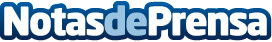 'En los tiempos de la colonización tardía', un ensayo sobre el peso de la escuela en el sur de ColombiaJairo Viafara Mina posiciona la educación como un pilar fundamental en los procesos de colonización, en la configuración de la sociedad, de la cultura y de la identidad multiculturalDatos de contacto:Editorial TregolamServicios editoriales919 393 317Nota de prensa publicada en: https://www.notasdeprensa.es/en-los-tiempos-de-la-colonizacion-tardia-un Categorias: Educación Literatura http://www.notasdeprensa.es